Department of Regional NSW	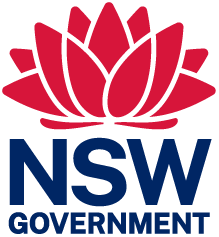 Venue:		Bourke Oval, Wilcannia Date:		Thursday 27 April 2023 RSVP:		27 March 2023Please enter details below:Name:[Name]Organisation name:[Organisation Name]Contact number:[Contact number]Career area/s:[Career area/s]Email address:[Email address]Number attending:[Number attending]Set up:If power is required, please supply own safety check power boards and 30m extension cord.Please provide your own chairs, tables and marquees (if required).Access from 8:30am on Thursday 27th April 2023Special requirements:[Special requirements]